Совет Шегарского сельского поселенияШегарского района Томской областиРЕШЕНИЕс. Мельниково        05.04.2017                                                                                        № 218О внесении изменений в решение Совета Шегарского сельского поселения от 30.06.2015 № 146В соответствии с Жилищным кодексом Российской Федерации, Федеральным законом от 06.10.2003 № 131-ФЗ «Об общих принципах организации местного самоуправления в Российской Федерации», Постановлением Правительства РФ от 13.08.2006 N 491 "Об утверждении Правил содержания общего имущества в многоквартирном доме и Правил изменения размера платы за содержание и ремонт жилого помещения в случае оказания услуг и выполнения работ по управлению, содержанию и ремонту общего имущества в многоквартирном доме ненадлежащего качества и (или) с перерывами, превышающими установленную продолжительность", руководствуясь Уставом муниципального образования «Шегарское сельское поселение»Совет Шегарского сельского поселения решил:Внести в решение Совета Шегарского сельского поселения от 30.06.2015 №146 «Об установлении размера платы за содержание и текущий ремонт жилого помещения для отдельных категорий населения Шегарского сельского поселения» следующее изменение:- приложение 3 изложить в новой редакции согласно приложению 3  к настоящему решению.Председатель СоветаШегарского сельского поселения,Глава Шегарского сельского поселения			       	     	       	                     Ю.Д. Матросов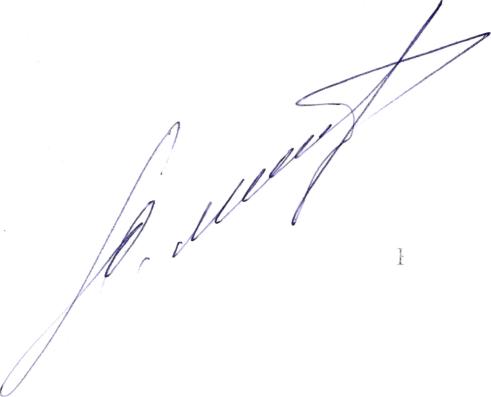           Приложение 3 к решению Совета Шегарского сельского поселения от 05.04.2017 №218ПЕРЕЧЕНЬобязательных работ и услуг по содержанию и ремонту общего имущества собственников помещений в многоквартирном доме, являющегося объектом конкурсаТариф15,54Наименование работ и услугПериодичность выполнения работ и оказание услугСтоимость на 1 кв.м. общей площади в месяц (руб.)Стоимость на 1 кв.м. общей площади в месяц (руб.)Текущий ремонтТекущий ремонт            5,4            5,4Ремонт кровель (шиферных, мягких, стальных)в соответствии с планом-графиком проведения ремонтных работ, на основании дефектных ведомостей            5,4            5,4Ремонт водосточных трубв соответствии с планом-графиком проведения ремонтных работ, на основании дефектных ведомостей            5,4            5,4Ремонт и окраска половв соответствии с планом-графиком проведения ремонтных работ, на основании дефектных ведомостей            5,4            5,4Ремонт оконв соответствии с планом-графиком проведения ремонтных работ, на основании дефектных ведомостей            5,4            5,4Ремонт внутренней отделки помещений общего пользования в соответствии с планом-графиком проведения ремонтных работ, на основании дефектных ведомостей            5,4            5,4Ремонт и окраска фасадовв соответствии с планом-графиком проведения ремонтных работ, на основании дефектных ведомостей            5,4            5,4Ремонт межпанельных швовв соответствии с планом-графиком проведения ремонтных работ, на основании дефектных ведомостей            5,4            5,4Ремонт перекрытийв соответствии с планом-графиком проведения ремонтных работ, на основании дефектных ведомостей            5,4            5,4Ремонт межквартирных перегородокв соответствии с планом-графиком проведения ремонтных работ, на основании дефектных ведомостей            5,4            5,4Ремонт лестниц, крылецв соответствии с планом-графиком проведения ремонтных работ, на основании дефектных ведомостей            5,4            5,4Ремонт козырьковв соответствии с планом-графиком проведения ремонтных работ, на основании дефектных ведомостей            5,4            5,4Ремонт фундаментовв соответствии с планом-графиком проведения ремонтных работ, на основании дефектных ведомостей            5,4            5,4Ремонт вентиляционных и утепление вентиляционных шахт с установкой зонтовв соответствии с планом-графиком проведения ремонтных работ, на основании дефектных ведомостей            5,4            5,4Ремонт отмосткив соответствии с планом-графиком проведения ремонтных работ, на основании дефектных ведомостей            5,4            5,4Внутридомовое инженерное оборудование и технические устройстваВнутридомовое инженерное оборудование и технические устройства            5,4            5,4Ремонт системы водоснабженияв соответствии с планом-графиком проведения ремонтных работ, на основании дефектных ведомостей            5,4            5,4Ремонт канализациив соответствии с планом-графиком проведения ремонтных работ, на основании дефектных ведомостей            5,4            5,4Ремонт системы отопленияв соответствии с планом-графиком проведения ремонтных работ, на основании дефектных ведомостей            5,4            5,4Ремонт электропроводкив соответствии с планом-графиком проведения ремонтных работ, на основании дефектных ведомостей            5,4            5,4Проведение технических осмотров и мелкий ремонтПроведение технических осмотров и мелкий ремонт5,275,27Проведение технических осмотров и устранение незначительных неисправностей в системе вентиляции2 раза в год0,260,26Проведение технических осмотров и устранение незначительных неисправностей в системах водопровода, канализации и горячего водоснабжения2 раза в год0,620,62Проверка исправности канализационных вытяжек1 раз в год0,040,04Проведение технических осмотров и устранениенезначительных неисправностей электротехнических устройств, замена ламп в местах общего пользования4 раза в год0,430,43Осмотр внутриквартирных устройств системы центрального отопленияпо мере необходимости0,100,10Аварийное обслуживание (устранение аварий и выполнение заявок населения)круглосуточно3,823,82Подготовка многоквартирного дома к сезонной эксплуатацииПодготовка многоквартирного дома к сезонной эксплуатации2,202,20Замена разбитых стекол окон и дверей в помещениях общего пользованияпо мере необходимости, но не реже чем 1 раз в год0,320,32Ремонт и укрепление входных дверей по мере необходимости на основании дефектных ведомостей0,100,10Ремонт, регулировка, промывка, испытание, расконсервация (консервация) систем центрального отопления и горячего водоснабжения2 раза в год1,721,72Проверка состояния и ремонт продухов в цоколях зданий1 раз в год0,060,06Уборка в зимний периодСдвижка и подметание снега при отсутствии снегопадов5 раз в неделюСдвижка и подметание снега при снегопадепо мере необходимости. Начало работ не позднее тех часов после начала снегопадаЛиквидация скользкостипо мере необходимостиУборка в теплый периодПодметание земельного участка в летний период5 раз в неделюУборка мусора с газонов, очистка урн1 раз в суткиДератизацияпо мере необходимостиСодержание помещений общего пользованияСодержание помещений общего пользования0,640,64Уборка лестничных площадок и маршей2 раза в неделю0,360,36Мытье лестничных площадок и маршей с периодической  сменой воды или моющего раствора2 раза в месяц0,280,28Содержание придомовой территорииСодержание придомовой территории2,032,03Подметание земельного участка в летний период1 раз в трое суток0,400,40Сдвижка и подметание снега при снегопаде от подъездовежедневно0,320,32Механическая очистка от снега подъездных путей к подъездам домов и вывоз снегаПри выпадении осадков1,041,04Сбрасывание снега, сбивание сосулек с крыш, козырьков, балконов и иных выступающих частей стенТри раза в зимне-весенний периоды0,270,27